Student Name: ______________________________Pd:	   3	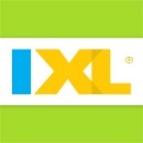   Date Assigned: Tues.1/22/19  	 Date Due: Fri.2/1/19 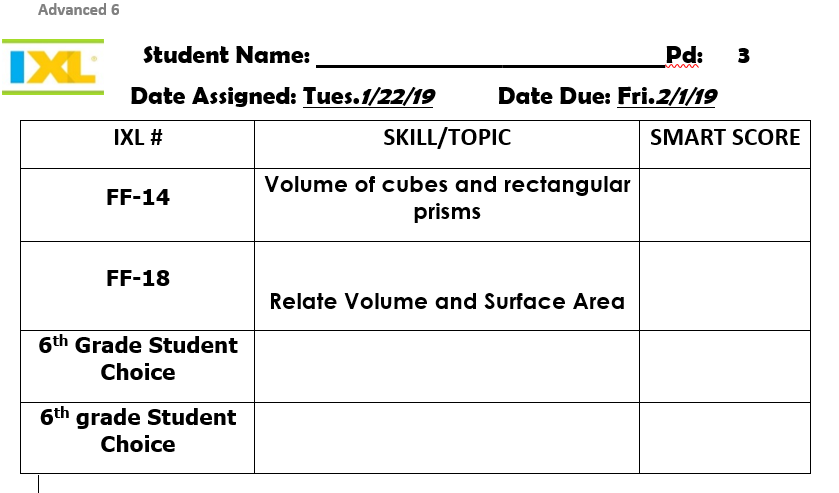 IXL #SKILL/TOPICSMART SCOREFF-14Volume of cubes and rectangular prismsFF-18Relate Volume and Surface Area6th Grade Student Choice6th grade Student Choice 